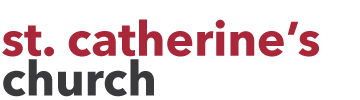 Weekly NoticesOctober 15th -   Contemplative Eucharist in the Chapel 10amParish Council Meeting 7pmOctober 16th -   Messy Church 5pm Choir Practice in the Choir Room 7:30pm_______________________________________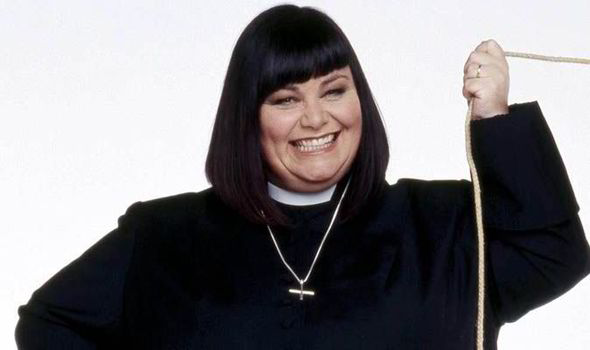 ● Sponsor an intrepid Marathoner - pledge forms are making the rounds.● Come out for award winning BBC wedding coverage (Hugo & Alice not Will & Kate)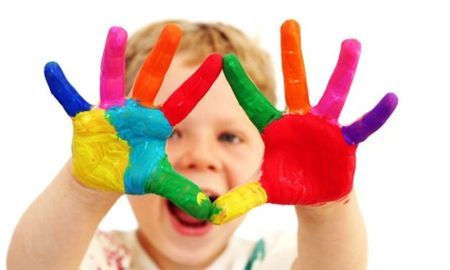 Messy Church ● October 16th at 5 PM						  Child-oriented worship that involves food, family, fun and faith!  Let us know if you coming. Contact Gaynor at 604-971-4903 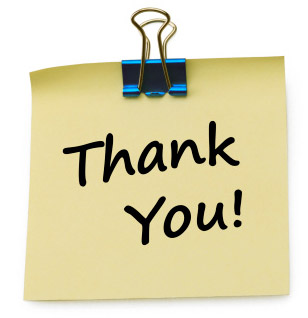 Thanksgiving Thank You Many thanks to all of the volunteers from St. Catherine’s and Gloria Dei who banded together to make our Community Thanksgiving Dinner a success. 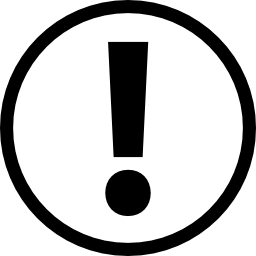                                     The Building and Grounds Committee Needs VolunteersIf you can lend a hand, swing a hammer or raise a posse talk to               Christine or a warden about helping out.   	    				 1058 Ridgewood Drive, North Vancouver, BC   			 	  604-985-0666 ● scadmin@shaw.ca 